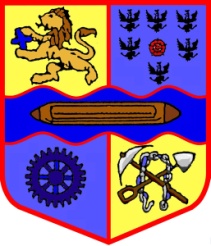 February 2018Dear ApplicantThank you for your interest in the post of Subject Leader for History at Haslingden High School.  The Governors are seeking to appoint an enthusiastic, skilled and dynamic teacher to join our committed and successful Humanities Faculty from September 2018.  The successful candidate should be well-qualified, with the vision and energy to inspire and motivate young people and colleagues alike. A successful track record of examination success and a commitment to extra-curricular provision are essential. Haslingden High School is a high performing school and has an excellent reputation both locally and beyond. The school is significantly over-subscribed for the 270 places available annually in Year 7.  We have wonderful students who are proud to be part of our school; a committed, talented staff and excellent facilities.  We can look to the future, however uncertain it currently appears nationally, with confidence.  We were inspected by Ofsted in June 2017 and they acknowledged the many significant strengths of the school.Our GCSE results have been consistently strong in recent years. In 2017 over 75% of our students left with a grade 4 or better in both English and maths, against a national average of 58.5% in all schools.  In addition, 51% of all our students achieved a grade 5 in both English and maths, compared to a national average of 39%.  Whilst no longer a key government accountability measure, 70% of all students achieved 5 or more GCSE grades at Grade C or equivalent including English and maths.  One in six students achieved 5 or more A/A* grades.  We had 22 students who achieved a Grade 9 in English or maths, or both.  We have a successful sixth form where students make excellent progress and most of them go on to university, the vast majority at their first choice of establishment.A key element within our School Improvement Plan is ensuring the highest quality of teaching and learning.  We seek to develop our students as successful, confident and independent learners who ultimately make outstanding progress and achieve very high standards.  We have embraced the concepts behind co-operative learning, and have implemented a one-to-one device scheme whereby all students in Years 7-11 have access to their own iPads both within school and at home.  The iPad scheme has had a transformational effect on both teaching and learning, though this is complemented by a wide range of teaching techniques and our students still use exercise books and paper.Haslingden High School seeks to provide an outstanding all round education for our students.  Whilst achieving fantastic examination results is one of our core aims, our remit is much wider.  We endeavour to equip all our students with the skills for further study and the world of work; provide them with the tools to develop their own set of values and beliefs conducive to being a good citizen; and provide a very wide range of extra-curricular activities for students to develop their own interests and aptitudes.  The successful applicant will find caring, friendly and supportive colleagues, committed to providing the very best life chances for all our students. If you would like to discuss any aspects of the role by telephone or would like to arrange a pre-visit, please contact me via email (head@haslingdenhigh.com) or telephone the school.Closing date for applications is Thursday 22 February 2018 at 9.00 am, with interviews scheduled for                                                                                       Friday 2 March.  We look forward to receiving your letter of application together with completed application form.Yours sincerely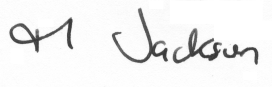 M JacksonHeadteacher